Wakacyjne rady dla Olka i Ady …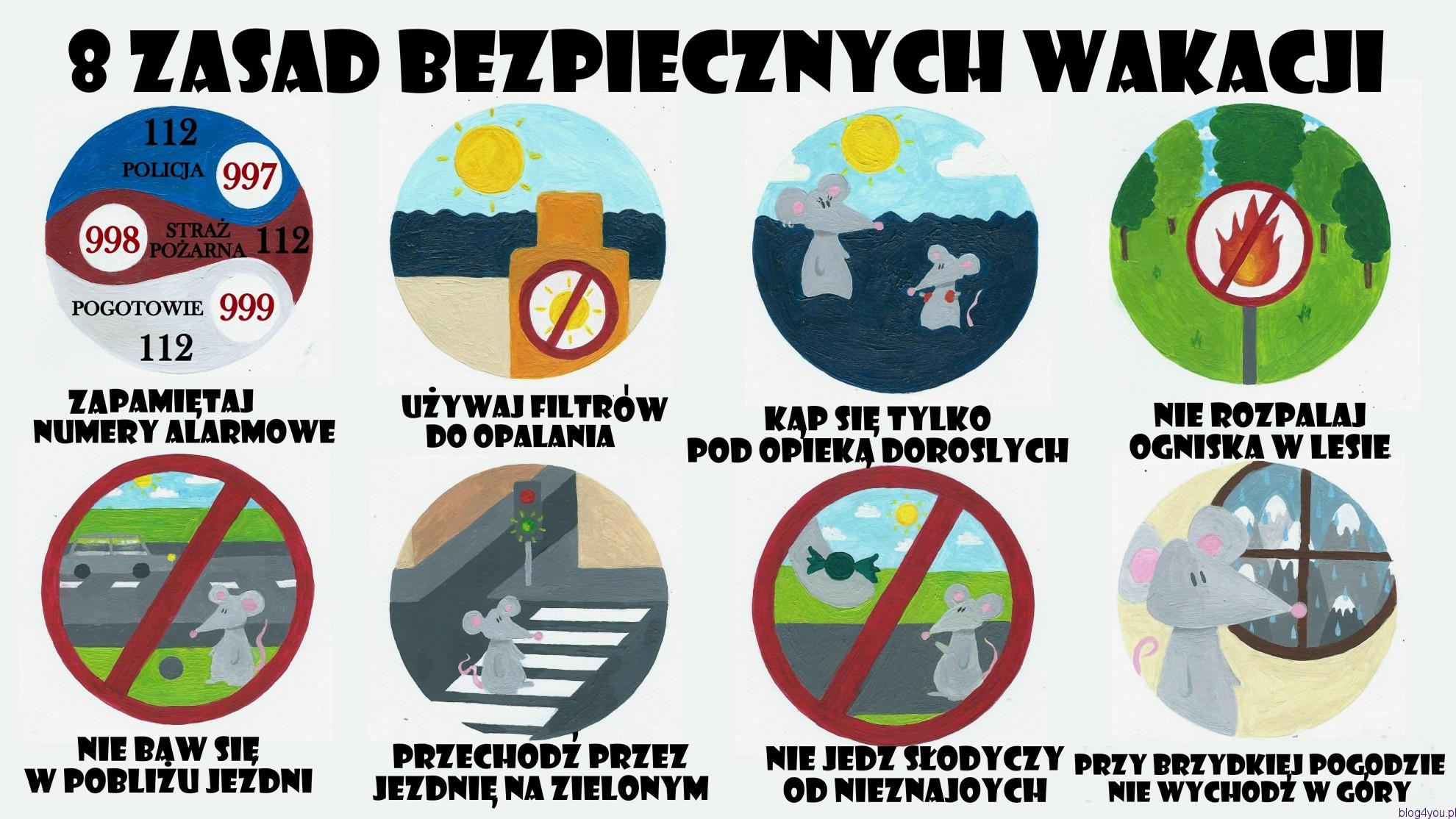 I. Magiczny worek. Rozwijanie percepcji dotykowej. Rodzic chowa w worku zabawki lub przedmioty kojarzące się z letnim wypoczynkiem ( okulary przeciwsłoneczne , łopatka, wiaderko, krem do opalania, czapka z daszkiem, łódeczka, piłka itp.). Dziecko ogląda przedmioty, opowiada o zastosowaniu przedmiotów oraz w miarę możliwości dzieli nazwy przedmiotów na głoski lub sylaby. Po zakończeniu ponownie umieszczamy przedmioty w worku , zasłaniamy oczy dziecka i prosimy aby za pomocą dotyku wyciągnął przedmiot wg instrukcji rodzica np.: okulary, wiaderko itp.II. Quiz Tak – Nie. Rodzic przygotowuje dwie kartki z napisami TAK i NIE. Omawia z dzieckiem rysunek znajdujący się powyżej dotyczący zasad bezpieczeństwa , sprawdza wiedzę dziecka dotyczącą znajomości swoich danych ( imię, nazwisko, adres zamieszkania, miejscowość, imiona i nazwiska rodziców). Omawiamy z dzieckiem dlaczego ważne jest aby znało podstawowe dane dotyczące swojej osoby oraz zasady bezpiecznych zachowań podczas wakacji. Po rozmowie rodzic rozpoczyna quiz – dziecko odpowiada na pytania unosząc do góry odpowiedni napis TAK/NIE.1). Po górach spacerujemy w czasie burzy.2). Nie zbliżamy się do nieznanych / dzikich zwierząt.3). W lesie można krzyczeć.4). Podczas upałów należy osłaniać głowę przed słońcem.5). Na plaży opalamy się od rana do wieczora.6). W górach wędrujemy po wyznaczonych szlakach.7). Kąpiemy się w miejscach niestrzeżonych.8).Zawsze przebywamy blisko opiekunów.9). Możemy bez opieki wchodzić do kąpieliska.10). Rozmawiamy z obcymi nam ludźmi.III. Gra interaktywna- głoski . Dziecko razem z rodzicem rozpoczyna grę , nazywają przedmioty. Dziecko naciska odpowiednią literę czyli taką na jaką głoskę rozpoczyna się dany przedmiot.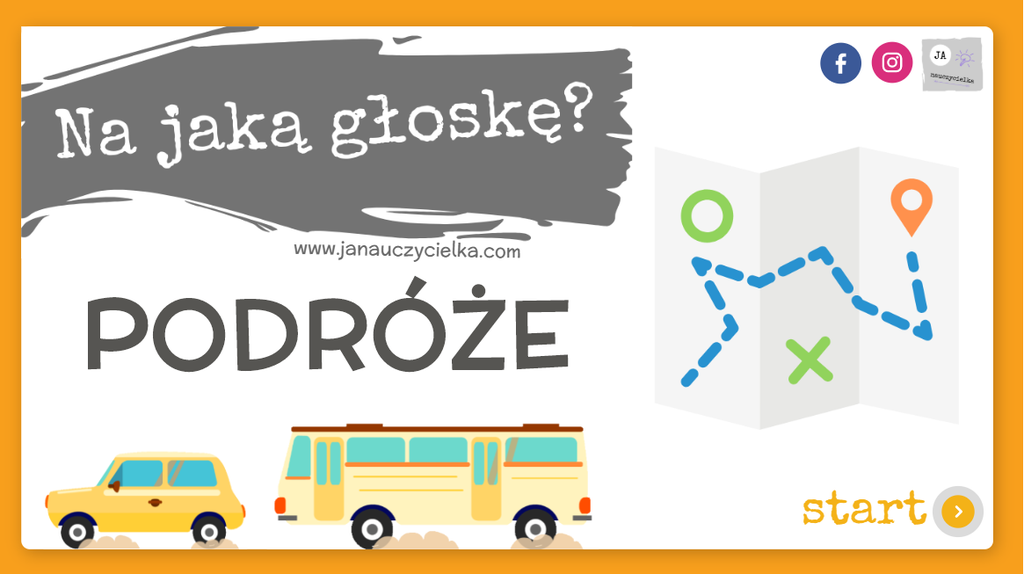 https://view.genial.ly/5ee9b8b68bed1e0d935548d6IV. Posłuchaj i obejrzyj teledysk edukacyjny „ Znam numery alarmowe” https://www.youtube.com/watch?v=EoeHbcDItx0Po wysłuchaniu utwory rodzic z dzieckiem wspólnie projektują  na kartonikach odpowiednie numery alarmowe112- ogólnoeuropejski numer alarmowy999- pogotowie ratunkowe998- straż pożarna997- policjaPo wykonaniu kartoników rodzic podaje różne sytuacje zagrażające życiu a zadaniem dziecka jest wskazanie odpowiedniego do sytuacji numeru alarmowego.V. Gimnastyka. Zakręć i ćwicz.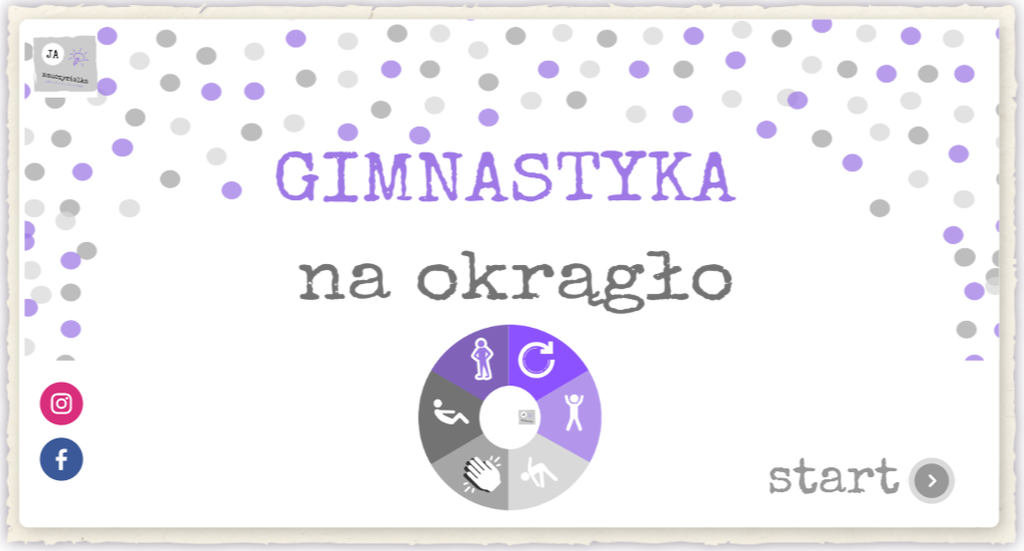 https://view.genial.ly/5e81d0855384180d8dc648bbVI. Karty pracy:6- latki cz. 5 nr 90, 5- latki cz. 5 nr 76